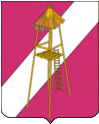 АДМИНИСТРАЦИЯ СЕРГИЕВСКОГО СЕЛЬСКОГО ПОСЕЛЕНИЯ КОРЕНОВСКОГО РАЙОНАПОСТАНОВЛЕНИЕот 31 октября 2023 года                                                                                                        № 122ст. СергиевскаяОб утверждении муниципальной программы«Поддержка малого и среднего предпринимательства в Сергиевском сельском поселении Кореновского района» на 2024-2026 года В  соответствии с Федеральными законами от 6 октября 2003 года                      № 131-ФЗ «Об общих принципах организации местного самоуправления в Российской Федерации, от 24 июля 2007 года № 209-ФЗ «О развитии малого и среднего предпринимательства в Российской Федерации», Законом Краснодарского края от 04 апреля 2008 года № 1448-КЗ «О развитии малого и среднего предпринимательства в Краснодарском крае», постановлением администрации Сергиевского сельского поселения Кореновского района                      от 26 августа 2015 года № 159 «Об утверждении Порядка принятия решения о разработке, формировании, реализации и оценке эффективности реализации муниципальных программ Сергиевского сельского поселения Кореновского района» администрация муниципального образования Кореновский район                         п о с т а н о в л я е т:1. Утвердить муниципальную программу Сергиевского сельского поселения «Поддержка малого и среднего предпринимательства в Сергиевском сельском поселении Кореновского района» на 2024- 2026 года (прилагается).2. Общему отделу администрации Сергиевского сельского поселения Кореновского района (Рохманка) обнародовать  настоящее постановление в установленных местах  и обеспечить его размещение (опубликование) на официальном сайте администрации Сергиевского сельского поселения Кореновского района в информационно-телекоммуникационной сети «Интернет».3. Постановление  вступает в силу после его официального обнародования и распространяется на правоотношения, возникшие с 01 января 2024 года.Глава Сергиевского сельского поселения   Кореновского района                                                                            А.П. МозговойПРИЛОЖЕНИЕУТВЕРЖДЕНпостановлением администрацииСергиевского сельского поселенияКореновского районаот 31.10.2023 г № 122ПАСПОРТ  Муниципальной программы «Поддержка малого и среднего предпринимательства в Сергиевском сельском поселении Кореновского района» на 2024-2026 годыРаздел 1. Характеристика текущего состояния и прогноз развития соответствующей сферы реализации муниципальной программы.Малый и средний бизнес и самозанятые граждане играет важную роль в решении экономических и социальных задач Сергиевского сельского поселения Кореновского района, так как способствует созданию новых рабочих мест, насыщению потребительского рынка товарами и услугами, формированию конкурентной среды, обеспечивает экономическую самостоятельность населения района, стабильность налоговых поступлений. Развитие предпринимательства является одной из приоритетных задач социально-экономического развития Сергиевского сельского поселения Кореновского района.Малый и средний бизнес Сергиевского сельского поселения Кореновского района интенсивно развивается, увеличивается количество самозанятых граждан.Отраслевая структура предприятий малого и среднего бизнеса практически остается без изменений наибольший  удельный вес занимает торговля - 40%,  около 16% - сельское хозяйство, остальная часть приходится на  прочие (ремонт автомашин, вычислительной техники, оказание  инженерно-строительных услуг, изделия из бетона и т.д.) Несмотря  на положительные тенденции развития малого и среднего предпринимательства, проблемы, препятствующие развитию бизнеса, остаются.В сфере малого и среднего предпринимательства и самозанятых граждан в Сергиевском сельском поселении Кореновского  района имеются проблемы, устранение которых возможно с использованием программно-целевого метода:отмечаются трудности при экспорте продукции субъектов малого и среднего предпринимательства;недостаточен спрос на продукцию субъектов малого и среднего предпринимательства;сохраняется недостаток квалифицированных кадров у субъектов малого и среднего предпринимательства.Настоящая Программа, направленная на достижение целей и задач развития системы малого и среднего предпринимательства и самозанятых в Сергиевском сельском поселении Кореновского района, позволит согласовать и скоординировать совместные действия органов местного самоуправления,  предпринимательских структур, общественных организаций по развитию системы малого и среднего предпринимательства в Сергиевском сельском поселении Кореновского  района.Раздел 2. Цели, задачи и целевые показатели, конкретные сроки(с указанием квартала) и этапы реализации муниципальной программы.Основными целями Программы являются:повышение темпов развития малого и среднего предпринимательства и самозанятых граждан как одного из факторов социально-экономического развития Сергиевского сельского поселения Кореновского  района;повышение социальной эффективности деятельности субъектов малого и среднего предпринимательства (рост численности занятых в сфере малого и среднего предпринимательства, рост средних доходов и повышение уровня социальной защищенности работников малых и средних предприятий).Для достижения поставленных целей предусматривается решение следующих задач:поддержка субъектов малого и среднего предпринимательства, осуществляющих инновационную деятельность;развитие инфраструктуры поддержки малого и среднего предпринимательства;создание благоприятных условий для развития малого и среднего предпринимательства и самозанятых граждан в  Сергиевском сельском поселении;имущественная поддержка субъектов малого и среднего предпринимательства и организаций, образующих инфраструктуру поддержки субъектов малого и среднего предпринимательства поселения;информационная поддержка субъектов малого и среднего предпринимательства и самозанятых граждан Сергиевского сельского поселения Кореновского района и организаций, образующих инфраструктуру поддержки субъектов малого и среднего предпринимательства поселения;консультационная и организационная поддержка субъектов малого и среднего предпринимательства и самозанятых граждан; пропаганда (популяризация) предпринимательской деятельности.Критерии выполнения программы:Этапы не выделены. Сроки реализации муниципальной программы – 2024 год (IV квартал, ноябрь), 2025 год (IV квартал, ноябрь), 2026 год (IV квартал, ноябрь).Целевые показатели и критерии Программы, позволяющие оценивать эффективность ее реализации по годам, представлены в приложении № 1.3. Перечень основных мероприятий муниципальной программы.Перечень основных мероприятий Программы представлен в приложение № 2 к муниципальной программе.4. Обоснование ресурсного обеспечения муниципальной программы.Общий объем финансирования Программы  – 15,0 тыс. рублей.2024 год – 5,0 тыс. рублей;2025 год -  5,0 тыс. рублей;2026 год – 5,0 тыс. рублей.Источник финансирования Программы – местный бюджет.Направления и виды расходования средств определены в перечне основных мероприятий муниципальной программы «Поддержка малого и среднего предпринимательства в Сергиевском сельском поселении Кореновского района» на 2024-2026 годы (приложение № 2 к муниципальной программе).5. Методика оценки эффективности реализации муниципальной программы.Оценка эффективности реализации Программы проводится ежегодно. Результаты оценки эффективности реализации Программы предоставляются в форме ежегодного доклада о ходе реализации муниципальной программы.Оценка эффективности реализации Программы включает в себя:оценку степени реализации мероприятий программы и достижения ожидаемых непосредственных результатов их реализации;оценку степени  соответствия запланированному уровню расходов;оценку эффективности использования средств местного бюджета;оценку степени достижения целей и решения задач программы, основных мероприятий, входящих в состав Программы;Специфика целей, задач, основных мероприятий и результатов Программы такова, что некоторые из эффектов от ее реализации являются косвенными, опосредованными и относятся не только к развитию сферы информатизации, но и к уровню и качеству жизни населения, развитию социальной сферы, экономики.6. Механизм реализации муниципальной программы и контроль за ее выполнением.Реализации Программы, форма и сроки представления отчетности об исполнении Программы осуществляются в соответствии с постановлением администрации Сергиевского сельского поселения Кореновского района от 26 августа 2015 года № 159 «Об утверждении Порядка принятия решения о разработке, формировании, реализации и оценке эффективности реализации муниципальных программ Сергиевского сельского поселения Кореновского района».Текущее управление муниципальной программой осуществляет ответственный исполнитель, который:обеспечивает разработку муниципальной программы, её согласование с соисполнителями, участниками муниципальной программы;формирует структуру муниципальной программы и перечень соисполнителей, участников муниципальной программы;организует реализацию муниципальной программы, координацию деятельности соисполнителей, участников муниципальной программы;принимает решение о внесении в установленном порядке изменений в муниципальную программу;несет ответственность за достижение целевых показателей муниципальной программы;осуществляет подготовку предложений по объемам и источникам финансирования реализации муниципальной программы на основании предложений соисполнителей, участников муниципальной программы;разрабатывает формы отчетности для соисполнителей и участников муниципальной программы, необходимые для проведения мониторинга реализации муниципальной программы, устанавливает сроки их предоставления;осуществляет мониторинг и анализ отчетности, представляемой соисполнителями и участниками муниципальной программы;ежегодно проводит оценку эффективности реализации  муниципальной программы;готовит ежегодный доклад о ходе реализации муниципальной программы и оценке эффективности её реализации (далее – доклад о ходе реализации муниципальной программы);организует информационную и разъяснительную работу, направленную на освещение целей и задач муниципальной программы в печатных средствах массовой информации, на официальном сайте в информационно-телекоммуникационной сети Интернет;размещает информацию о ходе реализации и достигнутых результатах муниципальной программы на официальном сайте в информационно-телекоммуникационной сети Интернет;осуществляет иные полномочия, установленные муниципальной программой.В целях осуществления текущего контроля реализации мероприятий муниципальной программы ответственный исполнитель программы ежеквартально до 25-го числа месяца, следующего за отчетным периодом,  представляет в управление экономики и финансовое управление администрации муниципального образования  Кореновский район, отчет об объемах и источниках финансирования программы в разрезе мероприятий согласно приложения  № 7 постановления администрации Сергиевского сельского поселения Кореновского района от 26 августа 2015 года № 159 «Об утверждении Порядка принятия решения о разработке, формировании, реализации и оценке эффективности реализации муниципальных программ Сергиевского сельского поселения Кореновского района».Ответственный исполнитель ежегодно, до 1 марта года, следующего за отчетным годом, направляет в управление экономики доклад о ходе реализации муниципальной программы на бумажных и электронных носителях.Соисполнители и участники муниципальной программы в пределах своей компетенции ежегодно в сроки, установленные ответственным исполнителем, предоставляют ему в рамках компетенции информацию, необходимую для формирования доклада о ходе реализации муниципальной программы.Доклад о ходе реализации муниципальной программы должен содержать:сведения о фактических объемах финансирования муниципальной программы в целом и по каждому мероприятию подпрограмм, ведомственных целевых программ, включенных в муниципальную программу (подпрограмму), и основных мероприятий в разрезе источников финансирования и главных распорядителей (распорядителей) средств краевого бюджета;сведения о фактическом выполнении мероприятий подпрограмм, ведомственных целевых программ, включенных в муниципальную программу (подпрограмму), и основных мероприятий с указанием причин их невыполнения или неполного выполнения;сведения о соответствии фактически достигнутых целевых показателей реализации муниципальной программы и входящих в её состав подпрограмм, ведомственных целевых программ и основных мероприятий плановым показателям, установленным муниципальной программой;оценку эффективности реализации муниципальной программы.К докладу о ходе реализации муниципальной  программы  прилагаются отчеты об исполнении целевых показателей муниципальной программы и входящих в её состав подпрограмм, ведомственных целевых программ и основных мероприятий, сводных показателей муниципальных заданий на оказание муниципальных услуг (выполнение работ) муниципальными учреждениями в сфере реализации муниципальной программы (при наличии).В случае расхождений между плановыми и  фактическими  значениями объемов финансирования и целевых показателей ответственным исполнителем проводится анализ факторов и указываются в докладе о ходе реализации муниципальной программы причины, повлиявшие на такие расхождения.По муниципальной программе, срок реализации которой  завершился  в отчетном году, ответственный исполнитель представляет в управление экономики доклад о результатах её выполнения, включая оценку эффективности реализации муниципальной программы за истекший год и весь период реализации муниципальной программы.При реализации мероприятия муниципальной программы (подпрограммы, ведомственной целевой программы, основного мероприятия) ответственный исполнитель, соисполнитель, участник муниципальной программы, может выступать муниципальным заказчиком мероприятия или ответственным за выполнение мероприятия.Муниципальный заказчик мероприятия: заключает муниципальные контракты в установленном законодательством порядке согласно Федеральному закону от 5 апреля 2013 года № 44-ФЗ «О контрактной системе в сфере закупок товаров, работ, услуг для обеспечения государственных и муниципальных нужд»;обеспечивает результативность, адресность и целевой характер использования бюджетных средств в соответствии с утвержденными ему бюджетными ассигнованиями и лимитами бюджетных обязательств;проводит анализ выполнения мероприятия;несет ответственность за нецелевое и неэффективное использование выделенных в его распоряжение бюджетных средств;определяет балансодержателя объектов капитального строительства в установленном законодательством порядке по мероприятию инвестиционного характера (строительство, реконструкция);осуществляет согласование с ответственным исполнителем (соисполнителем) возможных сроков выполнения мероприятия, предложений по объемам и источникам финансирования;разрабатывает детальный план-график реализации мероприятия подпрограммы (основного мероприятия). В сроки, установленные ответственным исполнителем (соисполнителем), представляет ему утвержденный детальный план-график (изменения в детальный план-график) реализации мероприятия, а также сведения о выполнении детального плана-графика;формирует бюджетные заявки на финансирование мероприятия подпрограммы (основного мероприятия), а также осуществляет иные полномочия, установленные муниципальной   программой  (подпрограммой).Ответственный за выполнение мероприятия:заключает соглашения с получателями субсидий, субвенций и иных межбюджетных трансфертов   в установленном   законодательством порядке;обеспечивает соблюдение получателями субсидий и субвенций условий, целей и порядка, установленных при их предоставлении;ежемесячно представляет отчетность ответственному исполнителю (соисполнителю) о результатах выполнения мероприятия подпрограммы (основного мероприятия);разрабатывает детальный план-график реализации мероприятия подпрограммы (основного мероприятия). В сроки, установленные ответственным исполнителем (соисполнителем), представляет ему утвержденный детальный план-график (изменения в детальный план-график) реализации мероприятия, а также сведения о выполнении детального плана-графика;осуществляет иные полномочия, установленные муниципальной программой (подпрограммой).Глава Сергиевского сельского поселенияКореновский район                                                                                     А.П. МозговойЦЕЛИ, ЗАДАЧИ И ЦЕЛЕВЫЕ ПОКАЗАТЕЛИ МУНИЦИПАЛЬНОЙ ПРОГРАММЫ«Поддержка малого и среднего предпринимательства в Сергиевском сельском поселении Кореновского района» на 2024-2026 годыГлава Сергиевского сельского поселенияКореновский район                                                                                                                                                     А.П. МозговойПриложение  № 2к муниципальной программе«Поддержка малого и среднего предпринимательства в Сергиевском сельском поселении Кореновского района» на 2024-2026 годыПЕРЕЧЕНЬ ОСНОВНЫХ МЕРОПРИЯТИЙ МУНИЦИПАЛЬНОЙ ПРОГРАММЫ«Поддержка малого и среднего предпринимательства в Сергиевском сельском поселении Кореновского района» на 2024-2026 годыГлава Сергиевского сельского поселенияКореновского района                                                                                                                                                 А.П. МозговойКоординатор муниципальной программыАдминистрация Сергиевского сельского поселения Кореновского районаКоординаторы подпрограмм муниципальной программыНе предусмотреныУчастники муниципальной программыАдминистрация Сергиевского сельского поселения Кореновского районаПодпрограммы муниципальной программыНе предусмотрены                                Цели муниципальной программыПовышение темпов развития малого и среднего предпринимательства и самозанятых граждан как одного из факторов социально-экономического развития Сергиевского сельского поселения Кореновского  района;Повышение социальной эффективности деятельности субъектов малого и среднего предпринимательства (рост численности занятых в сфере малого и среднего предпринимательства, рост средних доходов и повышение уровня социальной защищенности работников малых и средних предприятий).Задачи муниципальной программыПоддержка субъектов малого и среднего предпринимательства,осуществляющих инновационную деятельность;развитие инфраструктуры поддержки малого и среднего предпринимательства;создание благоприятных условий для развития малого и среднего предпринимательства и самозанятых граждан в  Сергиевском сельском поселении;имущественная поддержка субъектов малого и среднего предпринимательства и организаций, образующих инфраструктуру поддержки субъектов малого и среднего предпринимательства поселения;информационная поддержка субъектов малого и среднего предпринимательства и самозанятых граждан Сергиевского сельского поселения Кореновского района и организаций, образующих инфраструктуру поддержки субъектов малого и среднего предпринимательства поселения;консультационная и организационная поддержка субъектов малого и среднего предпринимательства и самозанятых граждан; пропаганда (популяризация) предпринимательской деятельностиПеречень целевых показателей муниципальнойпрограммы1.Среднесписочная численность работников (без внешних совместителей) малых предприятий;2.Количество субъектов малого предпринимательства в расчете  на 1000 человек  населения;3.Количество индивидуальных предпринимателей;Этапы и сроки реализации муниципальной программыЭтапы не выделены. 2024 год (IV квартал, ноябрь), 2025 год (IV квартал, ноябрь), 2026 год (IV квартал, ноябрь)Объемы бюджетных ассигнований муниципальной программыОбщий объем финансирования Программы  – 15,0 тыс. рублей.2024 год – 5,0 тыс. рублей;2025 год -  5,0 тыс. рублей;2026 год – 5,0 тыс. рублей.Источник финансирования Программы – местный бюджет.Контроль за выполнением муниципальной программыАдминистрация Сергиевского сельского поселения Кореновского районаПриложение  № 1к муниципальной программе «Поддержка малого и среднего предпринимательства в Сергиевском сельском поселении Кореновского района» на 2024-2026 годы№ п/пНаименование целевого показателя Ед. изм.Статус 1Значение показателейЗначение показателейЗначение показателей№ п/пНаименование целевого показателя Ед. изм.Статус 12024 год2025 год2026 год12345671Муниципальная программа «Поддержка малого и среднего предпринимательства в Сергиевском сельском поселении Кореновского района»Муниципальная программа «Поддержка малого и среднего предпринимательства в Сергиевском сельском поселении Кореновского района»Муниципальная программа «Поддержка малого и среднего предпринимательства в Сергиевском сельском поселении Кореновского района»Муниципальная программа «Поддержка малого и среднего предпринимательства в Сергиевском сельском поселении Кореновского района»Муниципальная программа «Поддержка малого и среднего предпринимательства в Сергиевском сельском поселении Кореновского района»Муниципальная программа «Поддержка малого и среднего предпринимательства в Сергиевском сельском поселении Кореновского района»1.1Среднесписочная численность работников (без внешних совместителей) малых предприятийчел.3737371.2Количество субъектов малого предпринимательства в расчете  на 1000 человек  населенияед.22,1222,1222,121.3Количество индивидуальных предпринимателейед.747575№ п/пНаименования мероприятийСтатус 1Источники финансированияОбъем финансирования, всего (тыс. руб.) В том числе по годам В том числе по годам В том числе по годамНепосредственный результат реализации мероприятийМуниципальный  заказчик мероприятия, ответственный за выполнение мероприятий и  получатель субсидий (субвенция, иных межбюджетных трансфертов)№ п/пНаименования мероприятийСтатус 1Источники финансированияОбъем финансирования, всего (тыс. руб.)2024 год (IV квартал, ноябрь)2025 год (IV квартал, ноябрь)2026 год (IV квартал, ноябрь)1234567810111.ЦельРазвитие инфраструктуры поддержки малого и среднего  предпринимательстваРазвитие инфраструктуры поддержки малого и среднего  предпринимательстваРазвитие инфраструктуры поддержки малого и среднего  предпринимательстваРазвитие инфраструктуры поддержки малого и среднего  предпринимательстваРазвитие инфраструктуры поддержки малого и среднего  предпринимательстваРазвитие инфраструктуры поддержки малого и среднего  предпринимательстваРазвитие инфраструктуры поддержки малого и среднего  предпринимательства     1.1Задача- Поддержка деятельности субъектов малого и среднего предпринимательства в рамках выставочно -ярмарочной деятельности;- Обеспечение свободного постоянного доступа субъектов малого и среднего бизнеса, объектов инфраструктуры поддержки малого и среднего  предпринимательства к реестру муниципального имущества, предназначенного для сдачи в аренду, информации о проводимых конкурсах и условиях их проведения;- Участие в организации повышения квалификации и профессиональной переподготовки руководителей и специалистов объектов инфраструктуры поддержки малого и среднего  предпринимательства.- Поддержка деятельности субъектов малого и среднего предпринимательства в рамках выставочно -ярмарочной деятельности;- Обеспечение свободного постоянного доступа субъектов малого и среднего бизнеса, объектов инфраструктуры поддержки малого и среднего  предпринимательства к реестру муниципального имущества, предназначенного для сдачи в аренду, информации о проводимых конкурсах и условиях их проведения;- Участие в организации повышения квалификации и профессиональной переподготовки руководителей и специалистов объектов инфраструктуры поддержки малого и среднего  предпринимательства.- Поддержка деятельности субъектов малого и среднего предпринимательства в рамках выставочно -ярмарочной деятельности;- Обеспечение свободного постоянного доступа субъектов малого и среднего бизнеса, объектов инфраструктуры поддержки малого и среднего  предпринимательства к реестру муниципального имущества, предназначенного для сдачи в аренду, информации о проводимых конкурсах и условиях их проведения;- Участие в организации повышения квалификации и профессиональной переподготовки руководителей и специалистов объектов инфраструктуры поддержки малого и среднего  предпринимательства.- Поддержка деятельности субъектов малого и среднего предпринимательства в рамках выставочно -ярмарочной деятельности;- Обеспечение свободного постоянного доступа субъектов малого и среднего бизнеса, объектов инфраструктуры поддержки малого и среднего  предпринимательства к реестру муниципального имущества, предназначенного для сдачи в аренду, информации о проводимых конкурсах и условиях их проведения;- Участие в организации повышения квалификации и профессиональной переподготовки руководителей и специалистов объектов инфраструктуры поддержки малого и среднего  предпринимательства.- Поддержка деятельности субъектов малого и среднего предпринимательства в рамках выставочно -ярмарочной деятельности;- Обеспечение свободного постоянного доступа субъектов малого и среднего бизнеса, объектов инфраструктуры поддержки малого и среднего  предпринимательства к реестру муниципального имущества, предназначенного для сдачи в аренду, информации о проводимых конкурсах и условиях их проведения;- Участие в организации повышения квалификации и профессиональной переподготовки руководителей и специалистов объектов инфраструктуры поддержки малого и среднего  предпринимательства.- Поддержка деятельности субъектов малого и среднего предпринимательства в рамках выставочно -ярмарочной деятельности;- Обеспечение свободного постоянного доступа субъектов малого и среднего бизнеса, объектов инфраструктуры поддержки малого и среднего  предпринимательства к реестру муниципального имущества, предназначенного для сдачи в аренду, информации о проводимых конкурсах и условиях их проведения;- Участие в организации повышения квалификации и профессиональной переподготовки руководителей и специалистов объектов инфраструктуры поддержки малого и среднего  предпринимательства.- Поддержка деятельности субъектов малого и среднего предпринимательства в рамках выставочно -ярмарочной деятельности;- Обеспечение свободного постоянного доступа субъектов малого и среднего бизнеса, объектов инфраструктуры поддержки малого и среднего  предпринимательства к реестру муниципального имущества, предназначенного для сдачи в аренду, информации о проводимых конкурсах и условиях их проведения;- Участие в организации повышения квалификации и профессиональной переподготовки руководителей и специалистов объектов инфраструктуры поддержки малого и среднего  предпринимательства.    1.1.1.Разработка и утверждение решений по совершенствованию нормативно-правовой базы регулирования предпринимательской деятельности и поддержки малого и среднего бизнеса;ВсегоБез финансированияБез финансированияБез финансированияБез финансированияРазвитие инфраструктуры поддержки малого и среднего  предпринимательства Администрация Сергиевского сельского поселения Кореновского района    1.1.1.Разработка и утверждение решений по совершенствованию нормативно-правовой базы регулирования предпринимательской деятельности и поддержки малого и среднего бизнеса;Краевойбюджет0,000,000,000,00Развитие инфраструктуры поддержки малого и среднего  предпринимательства Администрация Сергиевского сельского поселения Кореновского района    1.1.1.Разработка и утверждение решений по совершенствованию нормативно-правовой базы регулирования предпринимательской деятельности и поддержки малого и среднего бизнеса;Федеральный бюджет0,000,000,000,00Развитие инфраструктуры поддержки малого и среднего  предпринимательства Администрация Сергиевского сельского поселения Кореновского района    1.1.1.Разработка и утверждение решений по совершенствованию нормативно-правовой базы регулирования предпринимательской деятельности и поддержки малого и среднего бизнеса;Местный бюджетБез финансированияБез финансированияБез финансированияБез финансированияРазвитие инфраструктуры поддержки малого и среднего  предпринимательства Администрация Сергиевского сельского поселения Кореновского района    1.1.1.Разработка и утверждение решений по совершенствованию нормативно-правовой базы регулирования предпринимательской деятельности и поддержки малого и среднего бизнеса;Внебюджетные источники0,000,000,000,00Развитие инфраструктуры поддержки малого и среднего  предпринимательства Администрация Сергиевского сельского поселения Кореновского района2.ЦельСоздание положительного имиджа малого и среднего предпринимательстваСоздание положительного имиджа малого и среднего предпринимательстваСоздание положительного имиджа малого и среднего предпринимательстваСоздание положительного имиджа малого и среднего предпринимательстваСоздание положительного имиджа малого и среднего предпринимательстваСоздание положительного имиджа малого и среднего предпринимательстваСоздание положительного имиджа малого и среднего предпринимательства     2.1ЗадачаРегулярное информирование о принимаемых мерах  по поддержке и развитию предпринимательства в крае, районе, поселении;Регулярное информирование о принимаемых мерах  по поддержке и развитию предпринимательства в крае, районе, поселении;Регулярное информирование о принимаемых мерах  по поддержке и развитию предпринимательства в крае, районе, поселении;Регулярное информирование о принимаемых мерах  по поддержке и развитию предпринимательства в крае, районе, поселении;Регулярное информирование о принимаемых мерах  по поддержке и развитию предпринимательства в крае, районе, поселении;Регулярное информирование о принимаемых мерах  по поддержке и развитию предпринимательства в крае, районе, поселении;Регулярное информирование о принимаемых мерах  по поддержке и развитию предпринимательства в крае, районе, поселении;    2.1.1.Разработка и утверждение решений по совершенствованию нормативно-правовой базы регулирования предпринимательской деятельности и поддержки малого и среднего бизнеса;ВсегоБез финансированияБез финансированияБез финансированияБез финансированияСоздание положительного имиджа малого и среднего предпринимательстваАдминистрация Сергиевского сельского поселения Кореновского района    2.1.1.Разработка и утверждение решений по совершенствованию нормативно-правовой базы регулирования предпринимательской деятельности и поддержки малого и среднего бизнеса;Краевойбюджет0,000,000,000,00Создание положительного имиджа малого и среднего предпринимательстваАдминистрация Сергиевского сельского поселения Кореновского района    2.1.1.Разработка и утверждение решений по совершенствованию нормативно-правовой базы регулирования предпринимательской деятельности и поддержки малого и среднего бизнеса;Федеральный бюджет0,000,000,000,00Создание положительного имиджа малого и среднего предпринимательстваАдминистрация Сергиевского сельского поселения Кореновского района    2.1.1.Разработка и утверждение решений по совершенствованию нормативно-правовой базы регулирования предпринимательской деятельности и поддержки малого и среднего бизнеса;Местный бюджетБез финансированияБез финансированияБез финансированияБез финансированияСоздание положительного имиджа малого и среднего предпринимательстваАдминистрация Сергиевского сельского поселения Кореновского района    2.1.1.Разработка и утверждение решений по совершенствованию нормативно-правовой базы регулирования предпринимательской деятельности и поддержки малого и среднего бизнеса;Внебюджетные источники0,000,000,000,00Создание положительного имиджа малого и среднего предпринимательстваАдминистрация Сергиевского сельского поселения Кореновского района3.ЦельИнформационно-консультационная поддержка кадров для малого и среднего предпринимательстваИнформационно-консультационная поддержка кадров для малого и среднего предпринимательстваИнформационно-консультационная поддержка кадров для малого и среднего предпринимательстваИнформационно-консультационная поддержка кадров для малого и среднего предпринимательстваИнформационно-консультационная поддержка кадров для малого и среднего предпринимательстваИнформационно-консультационная поддержка кадров для малого и среднего предпринимательстваИнформационно-консультационная поддержка кадров для малого и среднего предпринимательства     3.1ЗадачаРаспространение  информационных, нормативных, методических, справочных материалов -  для ознакомления   актуальными сведениями предпринимателей поселения, жителей хуторов, желающих организовать самозанятость и другие формы предпринимательства;Осуществление информационно-методической  поддержки субъектов малого и среднего предпринимательства,  объектов инфраструктуры поддержки малого и среднего  предпринимательства на информационных ресурсах Пролетарского сельского поселения Кореновского района (информация о реализации программ развития субъектов малого и среднего предпринимательства, реестры субъектов малого и среднего предпринимательства и об их классификации по видам экономической деятельности  и т.д., план проведения проверок по муниципальному земельному контролю,  а также иной необходимой для развития субъектов малого и среднего предпринимательства информацией).Распространение  информационных, нормативных, методических, справочных материалов -  для ознакомления   актуальными сведениями предпринимателей поселения, жителей хуторов, желающих организовать самозанятость и другие формы предпринимательства;Осуществление информационно-методической  поддержки субъектов малого и среднего предпринимательства,  объектов инфраструктуры поддержки малого и среднего  предпринимательства на информационных ресурсах Пролетарского сельского поселения Кореновского района (информация о реализации программ развития субъектов малого и среднего предпринимательства, реестры субъектов малого и среднего предпринимательства и об их классификации по видам экономической деятельности  и т.д., план проведения проверок по муниципальному земельному контролю,  а также иной необходимой для развития субъектов малого и среднего предпринимательства информацией).Распространение  информационных, нормативных, методических, справочных материалов -  для ознакомления   актуальными сведениями предпринимателей поселения, жителей хуторов, желающих организовать самозанятость и другие формы предпринимательства;Осуществление информационно-методической  поддержки субъектов малого и среднего предпринимательства,  объектов инфраструктуры поддержки малого и среднего  предпринимательства на информационных ресурсах Пролетарского сельского поселения Кореновского района (информация о реализации программ развития субъектов малого и среднего предпринимательства, реестры субъектов малого и среднего предпринимательства и об их классификации по видам экономической деятельности  и т.д., план проведения проверок по муниципальному земельному контролю,  а также иной необходимой для развития субъектов малого и среднего предпринимательства информацией).Распространение  информационных, нормативных, методических, справочных материалов -  для ознакомления   актуальными сведениями предпринимателей поселения, жителей хуторов, желающих организовать самозанятость и другие формы предпринимательства;Осуществление информационно-методической  поддержки субъектов малого и среднего предпринимательства,  объектов инфраструктуры поддержки малого и среднего  предпринимательства на информационных ресурсах Пролетарского сельского поселения Кореновского района (информация о реализации программ развития субъектов малого и среднего предпринимательства, реестры субъектов малого и среднего предпринимательства и об их классификации по видам экономической деятельности  и т.д., план проведения проверок по муниципальному земельному контролю,  а также иной необходимой для развития субъектов малого и среднего предпринимательства информацией).Распространение  информационных, нормативных, методических, справочных материалов -  для ознакомления   актуальными сведениями предпринимателей поселения, жителей хуторов, желающих организовать самозанятость и другие формы предпринимательства;Осуществление информационно-методической  поддержки субъектов малого и среднего предпринимательства,  объектов инфраструктуры поддержки малого и среднего  предпринимательства на информационных ресурсах Пролетарского сельского поселения Кореновского района (информация о реализации программ развития субъектов малого и среднего предпринимательства, реестры субъектов малого и среднего предпринимательства и об их классификации по видам экономической деятельности  и т.д., план проведения проверок по муниципальному земельному контролю,  а также иной необходимой для развития субъектов малого и среднего предпринимательства информацией).Распространение  информационных, нормативных, методических, справочных материалов -  для ознакомления   актуальными сведениями предпринимателей поселения, жителей хуторов, желающих организовать самозанятость и другие формы предпринимательства;Осуществление информационно-методической  поддержки субъектов малого и среднего предпринимательства,  объектов инфраструктуры поддержки малого и среднего  предпринимательства на информационных ресурсах Пролетарского сельского поселения Кореновского района (информация о реализации программ развития субъектов малого и среднего предпринимательства, реестры субъектов малого и среднего предпринимательства и об их классификации по видам экономической деятельности  и т.д., план проведения проверок по муниципальному земельному контролю,  а также иной необходимой для развития субъектов малого и среднего предпринимательства информацией).Распространение  информационных, нормативных, методических, справочных материалов -  для ознакомления   актуальными сведениями предпринимателей поселения, жителей хуторов, желающих организовать самозанятость и другие формы предпринимательства;Осуществление информационно-методической  поддержки субъектов малого и среднего предпринимательства,  объектов инфраструктуры поддержки малого и среднего  предпринимательства на информационных ресурсах Пролетарского сельского поселения Кореновского района (информация о реализации программ развития субъектов малого и среднего предпринимательства, реестры субъектов малого и среднего предпринимательства и об их классификации по видам экономической деятельности  и т.д., план проведения проверок по муниципальному земельному контролю,  а также иной необходимой для развития субъектов малого и среднего предпринимательства информацией).    3.1.1.Разработка и утверждение решений по совершенствованию нормативно-правовой базы регулирования предпринимательской деятельности и поддержки малого и среднего бизнеса;Всего15,005,005,005,00Информационно-консультационная поддержка кадров для малого и среднего предпринимательстваАдминистрация Сергиевского сельского поселения Кореновского района    3.1.1.Разработка и утверждение решений по совершенствованию нормативно-правовой базы регулирования предпринимательской деятельности и поддержки малого и среднего бизнеса;Краевойбюджет0,000,000,000,00Информационно-консультационная поддержка кадров для малого и среднего предпринимательстваАдминистрация Сергиевского сельского поселения Кореновского района    3.1.1.Разработка и утверждение решений по совершенствованию нормативно-правовой базы регулирования предпринимательской деятельности и поддержки малого и среднего бизнеса;Федеральный бюджет0,000,000,000,00Информационно-консультационная поддержка кадров для малого и среднего предпринимательстваАдминистрация Сергиевского сельского поселения Кореновского района    3.1.1.Разработка и утверждение решений по совершенствованию нормативно-правовой базы регулирования предпринимательской деятельности и поддержки малого и среднего бизнеса;Местный бюджет15,005,005,005,00Информационно-консультационная поддержка кадров для малого и среднего предпринимательстваАдминистрация Сергиевского сельского поселения Кореновского района    3.1.1.Разработка и утверждение решений по совершенствованию нормативно-правовой базы регулирования предпринимательской деятельности и поддержки малого и среднего бизнеса;Внебюджетные источники0,000,000,000,00Информационно-консультационная поддержка кадров для малого и среднего предпринимательстваАдминистрация Сергиевского сельского поселения Кореновского района4.ЦельАналитическое обеспечение деятельности субъектов малого и среднего предпринимательстваАналитическое обеспечение деятельности субъектов малого и среднего предпринимательстваАналитическое обеспечение деятельности субъектов малого и среднего предпринимательстваАналитическое обеспечение деятельности субъектов малого и среднего предпринимательстваАналитическое обеспечение деятельности субъектов малого и среднего предпринимательстваАналитическое обеспечение деятельности субъектов малого и среднего предпринимательстваАналитическое обеспечение деятельности субъектов малого и среднего предпринимательства     4.1ЗадачаПроведение социологических опросов, по вопросам ведения предпринимательской деятельности.Проведение социологических опросов, по вопросам ведения предпринимательской деятельности.Проведение социологических опросов, по вопросам ведения предпринимательской деятельности.Проведение социологических опросов, по вопросам ведения предпринимательской деятельности.Проведение социологических опросов, по вопросам ведения предпринимательской деятельности.Проведение социологических опросов, по вопросам ведения предпринимательской деятельности.Проведение социологических опросов, по вопросам ведения предпринимательской деятельности.4.1.1.Проведения анализа сложившейся ситуации, на базе проведенных социологических опросовВсегоБез финансированияБез финансированияБез финансированияБез финансированияАналитическое обеспечение деятельности субъектов малого и среднего предпринимательстваАдминистрация Сергиевского сельского поселения Кореновского района4.1.1.Проведения анализа сложившейся ситуации, на базе проведенных социологических опросовКраевойАналитическое обеспечение деятельности субъектов малого и среднего предпринимательстваАдминистрация Сергиевского сельского поселения Кореновского района4.1.1.Проведения анализа сложившейся ситуации, на базе проведенных социологических опросовбюджет0,000,000,000,00Аналитическое обеспечение деятельности субъектов малого и среднего предпринимательстваАдминистрация Сергиевского сельского поселения Кореновского района4.1.1.Проведения анализа сложившейся ситуации, на базе проведенных социологических опросовФедеральный бюджет0,000,000,000,00Аналитическое обеспечение деятельности субъектов малого и среднего предпринимательстваАдминистрация Сергиевского сельского поселения Кореновского района4.1.1.Проведения анализа сложившейся ситуации, на базе проведенных социологических опросовМестный бюджетБез финансированияБез финансированияБез финансированияБез финансированияАналитическое обеспечение деятельности субъектов малого и среднего предпринимательстваАдминистрация Сергиевского сельского поселения Кореновского района5.ЦельСоздание условий для формирования каналов сбыта продукции для малых и средних товаропроизводителей  Создание условий для формирования каналов сбыта продукции для малых и средних товаропроизводителей  Создание условий для формирования каналов сбыта продукции для малых и средних товаропроизводителей  Создание условий для формирования каналов сбыта продукции для малых и средних товаропроизводителей  Создание условий для формирования каналов сбыта продукции для малых и средних товаропроизводителей  Создание условий для формирования каналов сбыта продукции для малых и средних товаропроизводителей  Создание условий для формирования каналов сбыта продукции для малых и средних товаропроизводителей  5.1ЗадачаПредоставление производителям товаров (сельскохозяйственных и продовольственных, в том числе фермерской продукции, текстиля, одежды, обуви и прочих) и организациям потребительской кооперации, которые являются субъектами МСП, муниципальных преференций в виде предоставления мест для размещения нестационарных и мобильных торговых объектов без проведения торгов (конкурсов, аукционов) на льготных условиях или на безвозмездной основеПредоставление производителям товаров (сельскохозяйственных и продовольственных, в том числе фермерской продукции, текстиля, одежды, обуви и прочих) и организациям потребительской кооперации, которые являются субъектами МСП, муниципальных преференций в виде предоставления мест для размещения нестационарных и мобильных торговых объектов без проведения торгов (конкурсов, аукционов) на льготных условиях или на безвозмездной основеПредоставление производителям товаров (сельскохозяйственных и продовольственных, в том числе фермерской продукции, текстиля, одежды, обуви и прочих) и организациям потребительской кооперации, которые являются субъектами МСП, муниципальных преференций в виде предоставления мест для размещения нестационарных и мобильных торговых объектов без проведения торгов (конкурсов, аукционов) на льготных условиях или на безвозмездной основеПредоставление производителям товаров (сельскохозяйственных и продовольственных, в том числе фермерской продукции, текстиля, одежды, обуви и прочих) и организациям потребительской кооперации, которые являются субъектами МСП, муниципальных преференций в виде предоставления мест для размещения нестационарных и мобильных торговых объектов без проведения торгов (конкурсов, аукционов) на льготных условиях или на безвозмездной основеПредоставление производителям товаров (сельскохозяйственных и продовольственных, в том числе фермерской продукции, текстиля, одежды, обуви и прочих) и организациям потребительской кооперации, которые являются субъектами МСП, муниципальных преференций в виде предоставления мест для размещения нестационарных и мобильных торговых объектов без проведения торгов (конкурсов, аукционов) на льготных условиях или на безвозмездной основеПредоставление производителям товаров (сельскохозяйственных и продовольственных, в том числе фермерской продукции, текстиля, одежды, обуви и прочих) и организациям потребительской кооперации, которые являются субъектами МСП, муниципальных преференций в виде предоставления мест для размещения нестационарных и мобильных торговых объектов без проведения торгов (конкурсов, аукционов) на льготных условиях или на безвозмездной основеПредоставление производителям товаров (сельскохозяйственных и продовольственных, в том числе фермерской продукции, текстиля, одежды, обуви и прочих) и организациям потребительской кооперации, которые являются субъектами МСП, муниципальных преференций в виде предоставления мест для размещения нестационарных и мобильных торговых объектов без проведения торгов (конкурсов, аукционов) на льготных условиях или на безвозмездной основе5.1.1.Предоставление мест для размещения нестационарных и мобильных торговых объектов без проведения торгов (конкурсов, аукционов) на льготных условиях или на безвозмездной основеВсегоБез финансированияБез финансированияБез финансированияБез финансированияСоздание условий для формирования каналов сбыта продукции для малых и средних товаропроизводителей  Администрация Сергиевского сельского поселения Кореновского района5.1.1.Предоставление мест для размещения нестационарных и мобильных торговых объектов без проведения торгов (конкурсов, аукционов) на льготных условиях или на безвозмездной основеКраевойСоздание условий для формирования каналов сбыта продукции для малых и средних товаропроизводителей  Администрация Сергиевского сельского поселения Кореновского района5.1.1.Предоставление мест для размещения нестационарных и мобильных торговых объектов без проведения торгов (конкурсов, аукционов) на льготных условиях или на безвозмездной основебюджет0,000,000,000,00Создание условий для формирования каналов сбыта продукции для малых и средних товаропроизводителей  Администрация Сергиевского сельского поселения Кореновского района5.1.1.Предоставление мест для размещения нестационарных и мобильных торговых объектов без проведения торгов (конкурсов, аукционов) на льготных условиях или на безвозмездной основеФедеральный бюджет0,000,000,000,00Создание условий для формирования каналов сбыта продукции для малых и средних товаропроизводителей  Администрация Сергиевского сельского поселения Кореновского района5.1.1.Предоставление мест для размещения нестационарных и мобильных торговых объектов без проведения торгов (конкурсов, аукционов) на льготных условиях или на безвозмездной основеМестный бюджетБез финансированияБез финансированияБез финансированияБез финансированияСоздание условий для формирования каналов сбыта продукции для малых и средних товаропроизводителей  Администрация Сергиевского сельского поселения Кореновского районаИТОГОВсего15,005,005,005,00ИТОГОКраевой бюджет0,000,000,000,00ИТОГОФедеральный бюджет0,000,000,000,00ИТОГОМестный бюджет15,005,005,005,00ИТОГОВнебюджетные источники0,000,000,000,00